1343  S Plakalı Araçların Görünüm Yerleri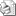 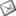 Sayı     : 2009 / 1343S plakalı servis araçlarının “ araç uygunluk ” görünümleri takvimi Trafik ve Denetim Şube Müdürlüğü’nce Birliğimize gönderilmiş olup, görüntü takvimi ekte takdim edilmiştir.Odanıza kayıtlı üyelerinize gerekli duyuruların yapılarak başvurularının sağlanması ve ekte gönderilen takvimde yer alan günlerde bir Oda temsilcinizin de görünüm yerinde bulunması hususunda gereğini rica ederiz.Özcan KILKIŞ                                                                              Hilmi KURTOĞLU Genel Sekreter                                                                                Başkan VekiliEKİ: 1 Sahifegoruntu_yerleri